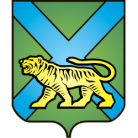 ТЕРРИТОРИАЛЬНАЯ ИЗБИРАТЕЛЬНАЯ КОМИССИЯ
ГОРОДА УССУРИЙСКАРЕШЕНИЕг. Уссурийск
О внесении изменений в сведения о председателе участковой избирательной комиссии избирательного участка № 2863И.С. Овчинниковой	Рассмотрев поступившие в территориальную избирательную комиссию города Уссурийска документы об изменениях сведений о председателе участковой избирательной комиссии избирательного участка № 2863 Овчинниковой И.С.  (свидетельство о заключении брака от 15 сентября 2018 года II-ВС № 520454), на основании пункта 9 статьи 26 Федерального закона «Об основных гарантиях избирательных прав и права на участие в референдуме граждан Российской Федерации» и представленных документов территориальная избирательная комиссия города УссурийскаРЕШИЛА:1. Изменить сведения о председателе участковой избирательной комиссии избирательного участка № 2863 Овчинниковой Ирине Сергеевне, заменив фамилию Овчинникова на фамилию Карташова. 2. Выдать Карташовой Ирине Сергеевне удостоверение председателя участковой избирательной комиссии избирательного участка № 2863 установленного образца.3. Направить настоящее решение в участковую избирательную комиссию избирательного участка № 2863.4. Разместить настоящее решение на официальном сайте администрации Уссурийского городского округа в разделе «Территориальная избирательная комиссия города Уссурийска» в информационно-телекоммуникационной сети «Интернет».Председатель комиссии			                                  О.М. МихайловаСекретарь комиссии                                                                               Н.М. Божко06 ноября 2018 года                       №  140/941